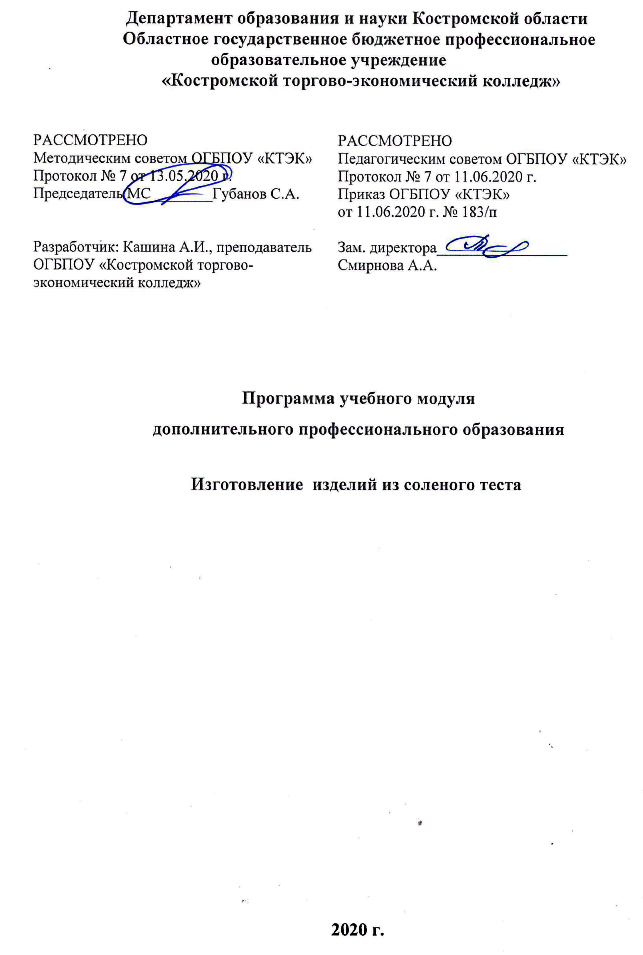 ОПИСАНИЕ УЧЕБНОГО МОДУЛЯ1.Название модуля: Программа учебного модуля дополнительного профессионального образования  «Изготовление изделий из соленого теста».2.Категория слушателей: любая, без профессионального образования.3. Цель освоение модуля:  приобретение навыков работы с соленым тестомФорма обучения: Очная: 16 часов.5. Освоение модуля предполагает достижение следующего(щих) уровня : формирование эстетического вкуса, развитие творческих способностей и проектного мышления слушателей посредством изготовления изделий из соленого теста.Образовательные результаты:  Слушатель, освоивший программу, должен обладать  компетенцией приготовление соленого теста и изделий из него. Результаты обучения: В результате освоения модуля слушатель должен приобрести знания и умения, необходимые для компетенции. Слушатель должен знать:            -технологию приготовления соленого теста,           - способы окрашивания деталей,           - технику сушкиуметь: - использовать инструменты и инвентарь-  изготавливать детали для композиции,- окрашивать детали композиции,- собрать композицию,- правильно высушитьиметь (практический опыт): - приготовление соленого теста;- работы с соленым тестом;- изготовление отдельных деталей и композиции в целом. Учебный планКалендарный учебный график 10. Организационно–педагогические условия 10.1 Материально-технические условия реализации модуля 10.2. Кадровые ресурсы 10.3. Учебно-методическое обеспечение модуля ЛитератураЧиянова Г.Н. Соленое тесто. -М.: Дрофа -Плюс, - 144 с.Антипова М.А. Соленое тесто. Необычные поделки и украшения. – Ростов н/Д: Владис: М.:РИПОЛ классик, 2015.- 192 с.Иванова И.Н. Рисование и лепка. -М.: Академия, 2016. -159 с.сайт в интернетеgo/mail.ru/search?fr=ps8igp=8708588iq=изделия из соленого теста11. Оценка качества освоения модуля  11.1 Формы текущего контроля успеваемости и промежуточной аттестации по модулю:  11.2 Примеры оценочных материалов для разделов учебного модуля: Обучающийся должен изготовить :- фигура животного или птицы в объемном изображении;- цветы любой формы;- композицию из соленого теста.11.3 Критерии и шкала оценки для промежуточной аттестации по модулю: Слушатель считается успешно прошедшим промежуточную аттестацию по учебному модулю дополнительного профессионального образования «Изготовление изделий из соленого теста» при получении не менее 7 баллов за выполненную работу. № п/п Наименование раздела2 Всего, час Аудиторные занятия Аудиторные занятия Дистанционные занятия Дистанционные занятия СРС, час. Промежу- точная аттестация, час  № п/п Наименование раздела2 Всего, час из них из них из них из них СРС, час. Промежу- точная аттестация, час  № п/п Наименование раздела2 Всего, час теоретические занятия (лекции) Лабораторно-практические  занятия   теоретические занятия (лекции) практические  занятия   СРС, час. Промежу- точная аттестация, час  1 2 3 4 5 6 7 8 9 1.  Технология приготовления соленого теста.4 4  - - -- - 2.  Этапы изготовления изделий. 10 2        8        -         - -- Промежуточная аттестация по модулю3 Промежуточная аттестация по модулю3  2          2         -         -         - -зачет Всего: Всего: 16  88 -  -- Наименование разделов (дисциплин, практик, стажировок, иных видов учебной деятельности)  Объем  нагрузки, ч. Учебные недели Учебные недели Учебные недели Учебные недели Учебные недели Учебные недели Учебные недели Учебные недели Учебные недели Учебные недели Наименование разделов (дисциплин, практик, стажировок, иных видов учебной деятельности)  Объем  нагрузки, ч. 1 2 3 4  1раздел. Технология приготовления соленого теста 4 42раздел. Этапы изготовления изделий.10  2 8 Промежуточная аттестация2  2Вид ресурса Характеристика ресурса и количество Аудитория Оборудована компьютором, проэктором и экраном, учебные столы и стулья. Компьютерный класс  -Программное обеспечение для реализации программы на основе дистанционных образовательных технологий или в рамках смешанного обучения  -Канцелярские товары Ножницы, бумага, карандаши, шариковые ручки Инвентарь, инструменты, приспособления   Доска разделочная, скалки, производственные ножы, ножницы.Вид ресурса Характеристика ресурса и количество Руководитель проекта/куратор  Руководитель ресурсного центраРазработчик контента  ПреподавательЛектор  Преподаватель Модератор  ПреподавательТьютор  Преподаватель Наименование разделов учебного плана  Технология и/или метод(ы) проведения оценочного мероприятия 5 Шкала оценки (баллы, «зачтено» / «не зачтено») Размещение оценочных материалов6   1раздел. Технология приготовления соленого тестазачет «зачтено» / «не зачтено»)  ЭЗ 2раздел. Этапы изготовления изделий.зачет «зачтено» / «не зачтено»)  ВР  Промежуточная аттестациязачет «зачтено» «не зачтено»      ВР Критерии оцениванияБаллТехнологический процесс приготовления соленого теста2Техника формовки отдельных частей изделий1Процесс окраски1Процесс сушки 2Общее впечатление композиции4Итого 10